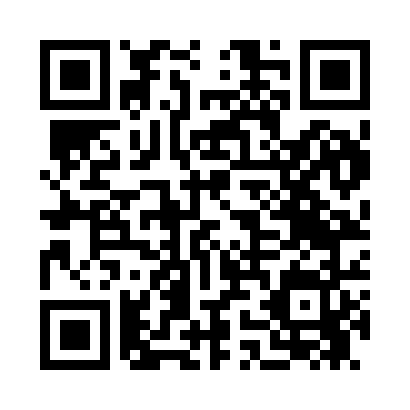 Prayer times for Olaf, Iowa, USAMon 1 Jul 2024 - Wed 31 Jul 2024High Latitude Method: Angle Based RulePrayer Calculation Method: Islamic Society of North AmericaAsar Calculation Method: ShafiPrayer times provided by https://www.salahtimes.comDateDayFajrSunriseDhuhrAsrMaghribIsha1Mon3:545:401:195:238:5710:432Tue3:555:411:195:238:5710:433Wed3:565:421:195:248:5710:424Thu3:575:421:195:248:5710:425Fri3:585:431:205:248:5610:416Sat3:595:431:205:248:5610:417Sun4:005:441:205:248:5610:408Mon4:015:451:205:248:5510:399Tue4:025:461:205:248:5510:3810Wed4:035:461:205:248:5410:3711Thu4:045:471:215:248:5410:3712Fri4:055:481:215:248:5310:3613Sat4:065:491:215:248:5310:3514Sun4:085:491:215:248:5210:3415Mon4:095:501:215:238:5110:3216Tue4:105:511:215:238:5110:3117Wed4:115:521:215:238:5010:3018Thu4:135:531:215:238:4910:2919Fri4:145:541:215:238:4810:2820Sat4:165:551:215:238:4710:2621Sun4:175:561:215:228:4710:2522Mon4:185:571:215:228:4610:2423Tue4:205:581:215:228:4510:2224Wed4:215:591:215:228:4410:2125Thu4:236:001:215:218:4310:1926Fri4:246:011:215:218:4210:1827Sat4:266:021:215:218:4110:1628Sun4:276:031:215:208:4010:1529Mon4:296:041:215:208:3910:1330Tue4:306:051:215:208:3710:1231Wed4:326:061:215:198:3610:10